Bon de Commande Coopérative de Chevigny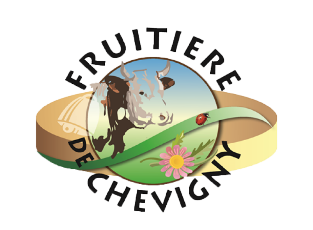 Point de vente de ChevignyTel : 03.84.79.07.52      Fax : 03.84.72.06.40 		E-mail : fruitierecomte.chevigny@orange.frNom :					Prénom :		      		N° Tél. :Adresse :Commande à préparer pour le (minimum de 48h) :            /           /		Sous vide :    Possibilité de mettre sous vide pour 0.70€ par sacTarifs à ce jour (01/01/2022). Avant de nous faire parvenir votre commande assurez-vous que ces tarifs sont encore en vigueur et, pour vous satisfaire au mieux, que le produit se trouve bien dans nos caves.Pour 0,70€, possibilité de mettre sous vide.Nous ne donnons plus de sac pour le transport.Sac kraft avec logo fruitière : 0,70€Sac en toile de lin avec logo fruitière : 3€Glacière avec logo Fruitière Chevigny : 6,50€Sac pliable : 3€Toute commande pourra être retirée 48h plus tard.Vente au poidsVente au poidsVente au poidsVente au poidsVente au poidsVente au poidsPrix / kgPrix / kg1 kg750g500gComté extra Doux (6 mois)13.90€/kg13.90€/kgComté extra fruité (12mois)15.50€/kg15.50€/kgComté extra vieux (18 mois)16.80€/kg16.80€/kgComté extra BIO19.97€ /kg19.97€ /kgMorbier jeune13.15€/kg13.15€/kgMorbier vieux (suivant stock)14.70€/kg14.70€/kgMorbier BIO17.09€/kg17.09€/kgTomme15.03€/kg15.03€/kgRaclette13.15€/kg13.15€/kgBleu de La Marre13€ /kg13€ /kgBleu de Gex16.80€/kg16.80€/kgTomme de chèvre BIO39.10€/kg39.10€/kgMont d’or (en vente de sept. à avril) à la coupe15.50€/kg15.50€/kgVente à la pièceVente à la pièceVente à la pièceVente à la pièceVente à la pièceVente à la piècePrix / kgPrix / kgNbre de piècesNbre de piècesNbre de piècesFromage  Rapé (sac de 500g sous vide)14.40€/kg14.40€/kgPetit Mournier fenugrec (environ 400gr)23.30€/kg23.30€/kgLe Noyou (environ 400gr)15.70€/kg15.70€/kgL’Arlier (environ 400gr)14.95€/kg14.95€/kgde sept. à avrilPrix / unitéPrix / unitéQuantitéQuantitéQuantitéMont d’or moyen à la pièce (env.600g la boite) de sept. à avril 10.90€10.90€Mont d’or Baby à la pièce (400/500g la boite) de sept à avril8.70€8.70€Mont d’or Maxi Paysans à la pièce (1,3 kg env.)21 €21 €Mont d’or (entier) gros13.50€/kg13.50€/kgPrix / UnitéPrix / UnitéQuantitéQuantitéQuantitéBeurre plaque (250g)2.30€2.30€Crème (500g)2.50€2.50€Crème (250g)1,60€1,60€Faisselle lait de vache (pot de 1 KG)3.90€3.90€Faisselle lait de vache (pot de 500g)2.15€2.15€Faisselle lait de vache Bio (barquette de 4 individuels)2.75€2.75€Faisselle lait de vache (barquette de 6 individuels)3.25€3.25€Prix / UnitéPrix / UnitéFrais½ secSecChèvre bio rondeau (suiv. arrivage)3,90€3,90€Fromage de la « chèvre rit »2.95€2.95€Le saint Léon from. vache bio (suiv. arrivage)2,80€2,80€Fromage de chèvre «petit Bilou» (suiv. arrivage)2,95€2,95€Le petit vacher frais2.20€2.20€Le Champagney (camembert)4,98€4,98€Prix / UnitéPrix / UnitéQuantitéQuantitéQuantitéCancoillotte Fleur de brebis5.40€5.40€Cancoillotte Nature (220g)4.26€4.26€Cancoillotte ail (220g)4.26€4.26€Cancoillotte échalote/lardons (250g)4.55€4.55€Cancoillotte vin du jura/noix (250g)4.55€4.55€Cancoillotte vin du jura(250g)4.55€4.55€Cancoillotte morille (250g)4.95€4.95€Metton (sachet 250g)6.05€6.05€Saint Vernier (200g)5.40€5.40€Val de Loue (150g)4,95€4,95€Brillat savarin (200g)5.50€5.50€Fromage des Clarines (mai à août) pièce5.60€5.60€Yaourt nature 0.58€0.58€Yaourt aromatisé 0.60€0.60€Yaourt avec fruit 0.75€0.75€Lait bouteille 1L1.83€1.83€Yaourt  nature (500g) 2.40€2.40€CharcuterieCharcuterieCharcuterieCharcuterieCharcuterieCharcuteriePaquets sous vides (environ 700gr)Prix / kgPrix / kgQuantité (en paquet)Quantité (en paquet)Quantité (en paquet)½ Palette fumée sans os          18.43 €/kg18.43 €/kgSaucisse Morteau fumée nature (env. 500g pièce)21.20 €/kg21.20 €/kgSaucisse Morteau au cumin    20.01€/kg20.01€/kgSaucisse Morteau au chou        19.06€/kg19.06€/kgJambon cru fumé (6 tranches)45.18€/kg45.18€/kgMontbéliarde (300g)18.51€/kg18.51€/kgPoitrine fumé (400g)17.72€/kg17.72€/kgJambon blanc super (3 tranches) 25.87€/kg25.87€/kgBrési (viande de bœuf séchée) 52.85€/kg52.85€/kgJésus20.01€/kg20.01€/kgTerrine aux lard fumé6.25€/kg6.25€/kgTerrine aux girolles6.83€/kg6.83€/kgPrix / UnitéPrix / UnitéQuantitéQuantitéQuantitéSaucisson (nature)                    6.04€                    6.04€Saucisson (fumée)6.40€6.40€Saucisson (au comté)6.40€6.40€Saucisson (aux noisettes)6.40€6.40€Saucisson (aux poivres)6.40€6.40€Saucisson (aux truffes)9.30€9.30€Fagot comtois8.75€8.75€Sachet de morilles (25g)11.75€11.75€MielsMielsMielsMielsMielsMielsPrix / kgPrix / 500gQuantité (1kg ou 500g)Quantité (1kg ou 500g)Quantité (1kg ou 500g)Acacia 16,50€9,50€Toutes fleurs de France 14,95€8,30€Printemps 13,90€7,75€Crémeux 13,90€7,75€Forêt 14,95€8,70€Sapin 21,30€11,80€Prix / UnitéPrix / UnitéQuantitéQuantitéQuantitéFlacon de Gelée royal 1 Flacon à 24.30 €1 Flacon à 24.30 €Confit Confit Confit Confit Confit Confit Prix / UnitéPrix / UnitéQuantitéQuantitéQuantitéConfit de macvin 1 pot de 110g à 7,50 €1 pot de 110g à 7,50 €Confit de vin jaune 1 pot de 110g à 7,50 €1 pot de 110g à 7,50 €LiquidesLiquidesLiquidesLiquidesLiquidesLiquidesPrix / UnitéPrix / UnitéQuantitéQuantitéQuantitéJus de pomme (1l)3.50€3.50€Nectar de cerise (1l)5.85€5.85€Cidre fermier (1l)4.90€4.90€Vinaigre de cidre (75cl)3.65€3.65€Côte du jura savagnin (75cl)14,55€14,55€Côte du jura tradition(75cl)11,25€11,25€Crémant du jura ‘blanc’ (75cl)9,70€9,70€Macvin (75cl)16,40€16,40€Vin jaune (62 cl)33.30€33.30€Vin de paille (37,5cl)31,15€31,15€Côte du jura « pinot » (75cl)10,80€10,80€Le Pontarlier anis (sucré)26€26€Le Pontarlier anis (sans sucre)26€26€Vin de pays d’Offlanges « chardonnay » (75cl)6.35€6.35€Vin de pays d’Offlanges « gamay » (75cl)6.35€6.35€L’Ovibigeoise ‘blonde, brune, ambrée’ (75cl)5.14€5.14€Jura Cola ou Jura limonade1.90€1.90€Brasserie Doloise 75cl(Blonde, blanche, brune, ambrée, rousse, triple, IPA)5.75€5.75€Brasserie Doloise 33cl(Blonde, blanche, brune, ambrée, rousse, triple, IPA)2.85€2.85€